AZP 241-174/18                                                                             	Kielce, dn. 22.01.2019 r. ZAWIADOMIENIE  O WYBORZE NAJKORZYSTNIEJSZEJ OFERTYAZP 241-174/18 „Usługa uruchomienia i utrzymania przez okres 12 miesięcy systemu kompleksowej obsługi urządzeń drukujących użytkowanych przez Zamawiającego.”.Ogłoszenie o przetargu opublikowane zostało w Biuletynie Zamówień Publicznych 
Ogłoszenie nr  663736 - N - 2018 z dnia 21-12-2018  r. Osoby wykonujące czynności w postępowaniu o zamówienie publiczne w przetargu nieograniczonym o wartości mniejszej niż kwoty określone w przepisach wydanych na podstawie art. 11 ust. 8 ustawy Prawo zamówień publicznych, którego przedmiotem jest „Usługa uruchomienia i utrzymania przez okres 12 miesięcy systemu kompleksowej obsługi urządzeń drukujących użytkowanych przez Zamawiającego.”. Biorąc pod uwagę warunki przedstawione w ofercie, wybrano jako najkorzystniejszą na podstawie kryteriów określonych w SIWZ - zgodnie z art. 91 ust 1 Ustawy Prawo zamówień publicznych z dnia 29.01.2004 r (Dz. U. z 2016 r. poz.1020 z późn. zm.) ofertę Wykonawcy:Oferta nr 1) PHU KOPI SERWIS Piotr Walas, ul. Piwowarska 34, 25-561 Kielce z ceną brutto 250.000,00 zł.Odrzuca się ofertę nr 2) Konsorcjum firm: CARTRIDGE POIN PARTNER Sp. z o.o. – Lider Konsorcjum, ul. Niska 3, 27-200 Starachowice, PRINTNONSTOP Sp. z o.o., Sp. Komandytowa – Członek Konsorcjum ul. Zawieprzycka 8L, 20-228 Lublin, na podstawie art. 89 ust. 1, pkt 1 (Dz. U. z 2018 r. poz. 1986) ustawy Prawo zamówień publicznych z dnia 29.01.2004 ponieważ jest niezgodna z ustawą.Uzasadnienie faktyczne:Brak zachowania formy pisemnej oferty złożonej w postępowaniu. Oferta Wykonawcy została złożona w formie wydrukowanego skanu, co należy uznać za brak jej podpisania. Uzasadnienie prawne:Zgodnie z regulacja art. 18a pkt 4 ustawy z dnia 22 czerwca 2016 r. o zmianie ustawy – Prawo zamówień publicznych oraz niektórych innych ustaw, który to przepis ma zastosowanie w przedmiotowej analizie, w postępowaniach o udzielenie zamówienia publicznego prowadzonych prze innych zamawiających niż centralny zamawiający, których wartość zamówienia jest mniejsza, niż kwoty określone w przepisach wydanych na podstawie art. 11 ust. 8 ustawy zmienianej w art. 1, wszczętych i niezakończonych przed dniem 1 stycznia 2020 r. oferty i wnioski o dopuszczenie do udziału w postepowaniu o udzielenie zamówienia publicznego oraz oświadczenie, o którym mowa w art. 25a ustawy zmienianej w art. 1, składa się, pod rygorem nieważności, w formie pisemnej, albo za zgodą zamawiającego – w postaci elektronicznej, opatrzone odpowiednio własnoręcznym podpisem albo kwalifikowanym podpisem elektronicznym. Wymóg złożenia oferty w formie pisemnej pod rygorem nieważności zamawiający zawarł w SIWZ w pkt XII.1 jednoznacznie wskazując, iż ofertę sporządza się w języku polskim z zachowaniem formy pisemnej pod rygorem nieważności. Ponadto zgodnie z przepisami ustawy z dnia 23 kwietnia 1964 r. – Kodeks cywilny dalej k.c., jeżeli zastrzeżono dla czynności prawnej formę pisemną, czynność dokonana bez zachowania zastrzeżonej formy jest nieważna wtedy, gdy przepisy przewidują rygor nieważności. Pamiętać również należy, że oferta nie podlega uzupełnieniu w trybie art. 26 ust. 2 p.z.p.Reasumując niepodpisana oferta w formie pisemnej podlega odrzuceniu na podstawie art. 89 ust. pkt 1 p.z.p.Uzasadnienie wyboru:  dokonano wyboru ofert zgodnie z kryteriami zawartymi w SIWZ./zgodnie z art. 91 ust 1 PZP/.KRYTERIA: 	Cena – 50 % ; Czas naprawy sprzętu – 10%;Jednolitość wg warunków Załącznik nr 2 do SIWZ – Opis przedmiotu zamówienia, punkt II podpunkt 6  – 10 %;Stan urządzeń – załącznik nr 2D – 15%;Stan urządzeń – załącznik nr 2E – 15%.Zamawiający zamierza podpisać umowę w dniu 31.01.2019 r. W załączeniu zbiorcze zestawienie ofert/streszczenie oceny i porównania złożonych ofert.Z poważaniemZ-ca Dyrektora ds. Finansowo-Administracyjnych 
                  mgr Teresa Czernecka 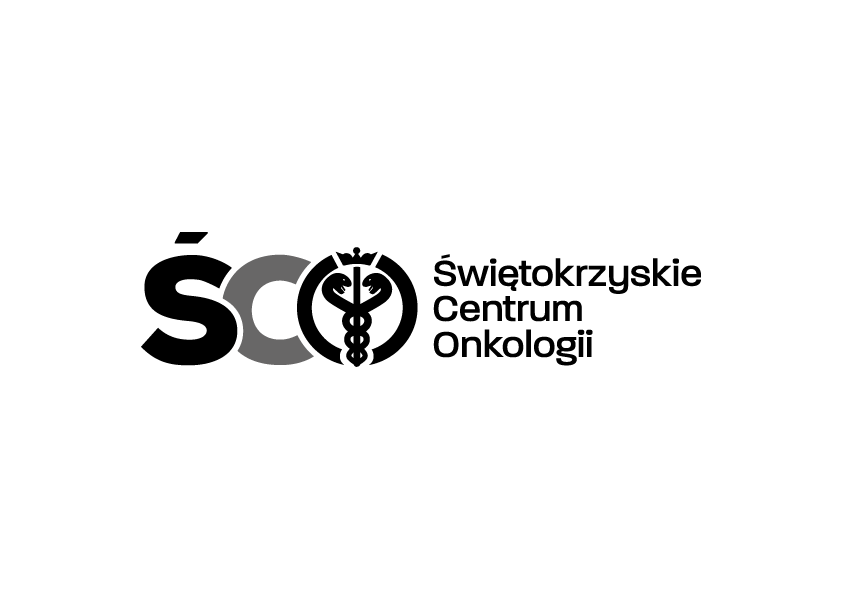 